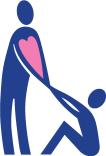  
sociálních služeb na OtrokovickuZápis z jednání pracovní skupiny Seniořikomunitního plánování sociálních služeb na OtrokovickuDatum a místo konání: 14.11. 2011 v 2. budově  2. patro, zasedací místnost č. 225.Přítomni: dle prezenční listinyProgram:I Informace o průběhu KPSS od posledního jednání pracovní skupiny.Informace o tvorbě krajského Střednědobého plánu rozvoje sociálních služeb na období 2013-14.Dokončení návrhů projektových záměrů pro 2. Komunitní plán. Různé (podněty).Výstupy ze semináře „Nekalé obchodní praktiky (nejen) vůči seniorům“Výsledek ocenění „Pracovník roku v sociálních službách“Pravidla pro uveřejňování článků o sociálních službách v Otrokovických novináchKalendář sociálních služeb na Otrokovicku na r. 2012Řešení podnětůInformace o průběhu KPSS od posledního jednání pracovní skupiny1.11. se uskutečnila vernisáž výstavy Carpe diem anebo Ze života seniorů a lidí se zdravotním postižením – k vidění do konce listopadu v 1. patře 1. budovy  dále bude výstava na Charitním domově, Senioru.Probíhá školení poskytovatelů a pečujících osob - 11.11 – Principy sdílené péče, poradenství v oblasti zaměstnanosti, 14.11. – Prevence syndromu vyhoření, 28.-29.11.a 5.-6.11 -  Zvládání probl. chování uživatelůZpracováváme dokument 2. komunitní plán sociálních služeb na Otrokovicku získala 3. místo v soutěži hodnotící společenský život v obci, cena: 500.000 Kč dotaceStarosta obce Žlutava Ing. Kolář získal titul Starosta r. 2011, cena: 250.000 KčCharita oslavila 20. výročí.Informace o krajském plánování sociálních služeb, projektové záměry KPSS do krajského plánu 2012-2014 a jejich priority          Proběhlo posouzení projektových záměrů na r. 2013-14 a nově vzniklých služeb koordinátory KPSS, zpracovatelským týmem, týmem pro dohodu.Proběhlo veřejné připomínkování – za  celkem 36 připomínek, z toho 10 bylo zamítnuto, resp.vysvětleno a jak bylo naloženo se zbývajícími 26, nevíme. Výsledek: Žádosti o zařazení do sítě:Vznik: schváleno Dluhové poradenství zařazeno s úvazkem 1,1 Rozšíření: neřešilo se rozšíření PS SENIOR, ADS, TPS, TSR, Dluhové poradenství; Projektové záměry 2013-14: S finanční podporou (kategorie B): DZR SENIOR, Podpora samostatného bydleníBez finanční podpory (kategorie C): OS Naděje, NDC, AD pro muže, ženy a páry schválena „organizační změna“ K centra ONYXuneschválen jedině vznik DZR pro dospělé s poruchami chování (řešeno v systémových prioritách – mapování potřeb, poté lze řešit v rámci tvorby AP)Dokončení  vygenerování návrhů projektových záměrů pro 2. Komunitní plánČlenové PS dostali v písemné formě tabulky s prioritami a za do příštího jednání PS promyslí formulaci popisu situace vztahujícího se k jednotlivým opatřením.Různé Výsledek ocenění „Pracovník roku v sociálních službách Zlínského kraje 2011“Pracovníkem roku je paní Iveta Bláhová z  slavnostní vyhlášení proběhne 14.11. v 15h v Baťově vilePravidla pro uveřejňování článků o sociálních službách v Otrokovických novináchObecné zásady:K otištění mají největší šanci záležitosti, které zajímají 90% veřejnosti, ne jednotlivce.Kromě toho je nutné snažit se prodat svoji činnost atraktivní formou. Současné články, které dostáváme, jsou „nezáživné“, suše popisují službu či aktivity, čtenáře neupoutají. Nejde je k otištění přepisovat, na to není čas - spolupráce se studenty??? – probrat s OŠKČlánky je nutné psát ve třetí osobě (ne – my poskytujeme tyto služby..., ale např. Naděje, Charita, Samaritán, SENIOR B... poskytuje tyto služby...).Používat dynamické prvky, příklady z praxe, citace klientů, rodinných příslušníků klientů, zaměstnanců, ředitele apod. Např.: Tyto služby si chválí také uživatelka XY a uvádí: „Citace uživatelky XY.“ Uvádět konkrétní příběhy lidí, osobností. Přínosem článku je i fotografie uživatele v situaci, která se vztahuje ke článku; nefotit ale jen samotnou budovu nebo pokoj, vždy je nejdůležitější člověk; fotografii nevkládat do textu, ale jako přílohu. Vždy se pod článkem podepsat. Možnost rozšíření ON o „sociální přílohu“:vložení listu znamená navýšení nákladů na tisk a na poštu - částku je schopen upřesnit pan Kratochvílv případě schválení projektu KPSS (?, jiného projektu?) by se dala příloha hradit z dotace - zajistit realizaci v případě schválení projektu (záleží na nákladech a možnostech projektu)od nového roku budou mít Otrokovice své televizní vysílání, kde by mohla být možnost prezentace otrokovických poskytovatelů SSL  dala by se využít i tzv. textová smyčka, kde bychom uvedli údaje o službách a poskytovatelích, které by se v pravidelných intervalech opakovaly Kalendář sociálních služeb na Otrokovicku na r. 2012Připravujeme Kalendář na r. 2012, chceme zde propagovat i činnost KPSS, byla provedena hromadná fotografieBude se upravovat provozní doba semaforů – návrh je vypnout semafory o víkendu, aby se zrychlil průjezd městem.Podnět: vypnutý je o víkendu semafor na Trávníkách, jinak ne. Výstup: nevypínat semafory.Podnět: upravit terén kolem panelového chodníku spojujícího Trávníky se zastávkou vlaku a MHD Trávníky – dosypat zeminu do úrovně chodníku, aby se eliminovalo riziko pádu vozíčkáře nebo zdravotně postiženého člověka. Již jednou se zemina dosypávala, je nutné to zopakovat.Linka č. 70 by měla zastavovat i na zastávce Trávníky.Dotaz, zda by město Otrokovice přispělo cca 1 mil. Kč na připravovanou úpravu výtahů v domě SNP 1180 (nové výtahy přijdou obyvatele domu na cca 3 mil. Kč). Obyvatelé domu stárnou (zatím spočítáno 8 obyvatel nad 80 let) a je žádoucí, aby se dveře výtahu samy otevíraly, protože jde většinou o osamělé lidi, kterým nemá kdo dveře podržet. Reakce členů PS: Jde o dům v soukromém vlastnictví, je nutné zvážit, zda takové řešení je možné technicky a pokud ano, myslet na něj při rekonstrukci domu. Panelových domů v soukromém vlastnictví, které mají výtahy a stárnoucí obyvatele je v Otrokovicích více (sídliště Trávníky, Střed, Bahňák), je třeba tento problém řešit, není ale reálné požadovat na to příspěvek z rozpočtu města. Výstup: zvážit možnosti financování úprav výtahů z fondů EU, jako tomu bylo v Olomouci.(Pozn.: Problematika projednána s vedoucím odboru stavebního, který vidí řešení také v čerpání dotací z fondů EU. Byl zjištěn dotační titul, z nějž čerpalo město Olomouc na revitalizaci sídliště vč. výtahů. Dotace byla přidělena v souvislosti se zpracovaným Integrovaným plánem rozvoje města Olomouc. Město Otrokovice nemá zpracovaný IPRM, proto nelze srovnávat se situací v Olomouci. Města, která IPRM mají, si v těchto dokumentech stanovila a definovala jednu nebo více oblastí, které chtějí prioritně řešit s pomocí  a po složitém procesu schvalování těchto dokumentů čerpají specifické dotace z EU. Tento typ dotace nemůže tedy město současné době získat a dle projektové manažerky města není v současné době žádný jiný dotační titul, z nějž by šlo čerpat finance na rekonstrukci výtahů. Stanovisko Mgr. Budka: město může přispět, ale v okamžiku, kdy přispěje na rekonstrukci jednoho domu, mohou to požadovat vlastníci zbývajících panelových domů v soukromém vlastnictví a tolik finančních prostředků město nemá.)Podnět: V části ul. Napajedelská jsou zrušeny chodníky. Problematika již řešena Ing. Lacigovou (MěÚ) a p. Vinklárkem (TSO) – jde o soukromý pozemek, takže město nemůže realizovat výstavbu chodníku. Řešení je možné přes dotace, které jsou poskytovány na výstavbu chodníků kolem silnice I. Třídy. Dotace by bylo možné získat od r. 2012. Ing. Lacigová zpracuje projekt, v němž bude tento úsek navržen k rekonstrukci, pokud budou získány dotace, je reálné tento chodník se souhlasem všech vlastníků vybudovat.14. 11. 2011Zapsala: Ing. Zdeňka Šauerová